Комплексный анализ деятельности малой нефтяной компании в условиях экономического кризиса (на примере ЗАО «Алойл»)ФИО автора – Краснова Лидия Николаевна, Шавалеева Рената МаратовнаФакультет экономических и гуманитарных дисциплин/кафедра экономики и управления предприятия, Альметьевский государственный нефтяной институт, город Альметьевск, страна РоссияАннотацияАктуальность темы обусловлена ролью и значением снижения затрат нефтяного бизнеса в экономике страны, а так же необходимостью создания эффективных механизмов управления затратами нефтяных компаний, позволяющих принимать своевременные управленческие решения, оптимизировать затраты на добычу, транспортировку и переработку нефти.В период кризиса достижение и поддержание предельного уровня показателей является важным условием для сохранения эффективной деятельности предприятия, для этого определим точку безубыточности. Определив минимальный объем добычи и реализации продукции, при котором расходы будут компенсированы доходами, предприятие гарантирует себе экономическую стабильность в условиях кризиса.Ключевые слова: условно-переменные затраты, экономика, малые нефтяные компании, кризис, снижение себестоимости, точка безубыточности, нефть, нефтегазовый сектор, факторный анализ.1. ВведениеВ условиях кризиса важным аспектом является максимально эффективное управление деятельностью предприятия, а именно установление резервов и выработка корректирующие меры по использованию возможностей снижения себестоимости продукции. Определить тенденции изменения себестоимости, выполнения плана по его уровню и определения влияния факторов на ее прирост можно с помощью анализа.Актуальность темы обусловлена ролью и значением снижения затрат нефтяного бизнеса в экономике страны, а так же необходимостью создания эффективных механизмов управления затратами нефтяных компаний, позволяющих принимать своевременные управленческие решения, оптимизировать затраты на добычу, транспортировку и переработку нефти.Основой работы послужили труды, посвященные проблемам стратегического менеджмента и управления затратами, выполненные такими зарубежными и отечественными авторами, как В. Г. Лебедев, Т. Г. Дроздова, В. П. Кустарев, И. А. Наугольнова, Борисов С.А., К.И.Колесов, А.Ф. Плеханова, Ю.А. Хегай, С.А.Васильева.В период кризиса достижение и поддержание предельного уровня показателей является важным условием для сохранения эффективной деятельности предприятия, для этого определим точку безубыточности. 2. Методы и методологииПервоначально использовался метод сбора данных – единственно возможный в той ситуации, в которой проводится исследование. Далее была проанализирована деятельность компании (метод эмпирического исследования). Особое внимание было уделено себестоимости – анализ, выявление точки безубыточности и зоны безопасности (методология науки).3. РезультатыТаблица 1 – Динамика технико-экономических показателей за 2015-2016гг Рисунок 1 – Динамику добычи и поставки нефти, тыс.тРисунок 2 – Динамика основных экономических показателей, тыс.рубРисунок 3 – Динамика постоянных и переменных затрат, тыс.рубТаблица 2 – Исходные данные для определения точки безубыточности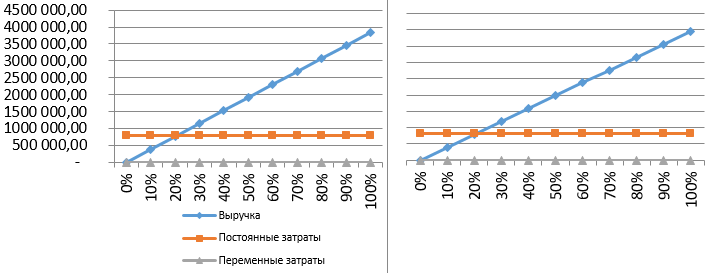 Рисунок 4 – Динамика точки безубыточности за 2015-2016 годТаблица 3 – Результаты факторного анализа точки безубыточности и зоны безопасности4. ОбсуждениеАнализ технико-экономических показателей показали успешную деятельность компании.Анализ условно-переменных и условно-постоянных статей затрат показал, что в 2016 году сумма условно-переменных затрат составила 1809946 тыс.руб., против 1884515 тыс.руб. в 2015 году, т.е. предприятию удалось снизить их уровень почти на 4%.Уровень условно-постоянных затрат в 2016 году составил 821322 тыс.руб., в предыдущем году 784415 тыс.руб., прирост составил около 5%.В структуре затрат преобладают условно-переменные затраты, в 2015 году – 71%, в 2016 – 69%.С помощью факторного анализа удалось выявить снижение безубыточного объема с 114,815 до 114,073 тыс.тонн, соответственно увеличилась зона безопасности с 59,6 до 61,7%, что является положительной динамикой.5. Заключение	Определив минимальный объем добычи и реализации продукции, при котором расходы будут компенсированы доходами, предприятие гарантирует себе экономическую стабильность в условиях кризиса. Другими словами, с помощью точки безубыточности ЗАО «Алойл» может следить за своим финансовым положение, планировать рост и отслеживать развитие предприятия в целом.В России, по различным оценкам, насчитывается порядка 150–170 малых нефтяных компаний. Они добывают около 5–8% от всего объема получаемой в стране нефти [1]. Деятельность таких компаний осложнена тем, что они, как правило, не занимаются переработкой сырья, в результате чего падение цен на нефть сразу больно бьет по их доходам. При этом только треть сырья, добываемого такими организациями, уходит на экспорт. То есть они получают преимущественно рублевые доходы, но кредитуются на Западе: когда курс рубля снижается, отдавать кредиты становится сложнее.Кроме того, небольшие компании страдают из-за несовершенства налогового законодательства. В прошлом году НДПИ был повышен, однако понижены ставки по экспортной пошлине на нефть и нефтепродукты. В результате крупные компании не пострадали, а прибыль компаний, не ориентированных на экспорт, начала падать. Эксперты неоднократно подчеркивали, что отечественное налоговое законодательство не учитывает размеры нефтяных компаний, тогда как в других странах малые нефтяные компании, как правило, пользуются налоговыми льготами, вводится прогрессивная шкала налогов и т.д [1].ЗАО «Алойл» успешная и динамично развивающая малая нефтяная компания Республики Татарстан. За 20 лет работы компания добыла более 3,7 млн. тонн нефти и свыше 95 млн. кубометров попутного нефтяного газа. Основным видом деятельности компании является разработка и геологическое изучение лицензионного Алексеевского нефтяного месторождения, расположенного на территории двух субъектов РФ – в пределах Бавлинского района РТ и Северного района Оренбургской области [2]. Комплексный характер системы технико-экономических показателей позволяет адекватно оценить деятельность отдельного предприятия и сопоставить его результаты в динамике [3].В 2016 году ЗАО «Алойл» было добыто 297,676 тыс.тонн, что на 13,483 тыс.тонн больше, чем в предыдущем, т.е. прирост составил почти 5%. В том числе добыча в РТ составила 260,15 тыс.тонн и претерпела снижение в сравнении с 2015 годом примерно на 1%.Поставка нефти в 2016 году составила 297,184 тыс.тонн, в том числе на внутренний рынок  - 180,28 тыс.тонн против 170,799 тыс.тонн в предыдущем году, в дальнее зарубежье – 116,904 тыс.тонн против 120,895  тыс.тонн в 2015 году [4].  Общий прирост поставки нефти составил 2% или 5,49 тыс.тонн.Таблица 1 – Динамика технико-экономических показателей за 2015-2016гг Рисунок 1 – Динамику добычи и поставки нефти, тыс.тВ отчетном году претерпел рост выручки от реализации и составила 3987521 тыс.руб., что на 11585 тыс.руб. больше значения базисного года, в том числе выручка от реализации нефти выросли с 3927152 тыс.руб. в 2015 году до 3946683 тыс.руб. в 2016 году. В 2016 году предприятием было введено в эксплуатацию 10 новых добывающих скважин – столько же, сколько и в предыдущем году.ЗАО «Алойл» в отчетном году реализовывало нефть по цене 16854 руб./т (с учетом НДС и ЭП), что ниже, чем в базисном – темп роста составил 93%. Цена реализации 1 тонны нефти без НДС и ЭП в 2016 году снизилась по сравнению с предыдущим на 183 руб./т и составила 13280 руб./т.Благодаря постоянному поиску резервов снижения себестоимости, а также активной реализации мероприятий, направленных на достижение этой цели, в 2016 году удалось достичь снижения данного показателя на 37662 тыс.руб. с 2668930 тыс.руб. в 2015 году. Рисунок 2 – Динамика основных экономических показателей, тыс.рубСебестоимость 1 тонны товарной нефти снизилась на 6% и составила 8839 руб.Сумма чистой прибыли за вычетом всех налогов и процентов составила в 2016 году 764102 тыс.руб., что ниже показателя предыдущего года на 11%.Среднесписочная численность персонала осталась неизменна за рассматриваемые периоды – 157 человек.В отченом году, по сравнению с базисным, увеличился фонд оплаты труда с 138610 тыс.руб. до 153171 тыс.руб., а средняя заработная плата работника за период выросла до 53619 руб, т.е. на 10%.Анализ технико-экономических показателей показали успешную деятельность компании.Важным показателем, характеризующим работу предприятий, является себестоимость продукции, работ и услуг. От ее уровня зависят финансовые результаты деятельность предприятий, темпы расширенного воспроизводства, финансовое состояние субъектов хозяйствования.Анализ условно-переменных и условно-постоянных статей затрат показал, что в 2016 году сумма условно-переменных затрат составила 1809946 тыс.руб., против 1884515 тыс.руб. в 2015 году, т.е. предприятию удалось снизить их уровень почти на 4%.Уровень условно-постоянных затрат в 2016 году составил 821322 тыс.руб., в предыдущем году 784415 тыс.руб., прирост составил около 5%.В структуре затрат преобладают условно-переменные затраты, в 2015 году – 71%, в 2016 – 69%.Рисунок 3 – Динамика постоянных и переменных затрат, тыс.рубНаибольшее место в структуре условно-переменных затрат занимает НДПИ, который занимает 95% в 2015 году и 94% в 2016 году. Наименьшую долю в структуре занимают расходы на топливо со стороны меньше 1%.В структуре условно-постоянных затрат ЗАО «Алойл» преобладает амортизация: ее доля в 2015 году – 61,5%, в 2016 году – 60,5%. Наименьшую долю занимает промыслово-геофизические услуги в 2015 году – 1%, в 2016 году – 0,3%.В период кризиса достижение и поддержание предельного уровня показателей является важным условием для сохранения эффективной деятельности предприятия, для этого определим точку безубыточности.Таблица 2 – Исходные данные для определения точки безубыточностиПо данным таблицы графически изобразим точки безубыточности за 2015-2016 года. Рисунок 4 – Динамика точки безубыточности за 2015-2016 годТочка пересечения линии выручки и валовых затрат представляет собой точку безубыточности. За 2015-2016 годы находиться в интервале от 110 до 120 тыс.тонн, однако можно заменить тенденцию приближения к верхней границе этого интервала в 2016 году. Для определения конкретной цифры определим безубыточный объем аналитическим путем.Т0 = 784415/13463-6631 = 114,815 тыс.тонн.Т1 = 821322/13280-6080 = 114,073 тыс.тонн.Точка безубыточности в 2015 году составила 114,815 тыс.тонн, что почти в 2,5 раза ниже фактического объема добытой нефти ЗАО «Алойл» в этом же году. В 2016 году этот показатель был на уровне 114,073 тыс.тонн, т.е. в 2,6 раз меньше объема добычи.  Таблица 3 – Результаты факторного анализа точки безубыточности и зоны безопасностиС помощью факторного анализа удалось выявить снижение безубыточного объема с 114,815 до 114,073 тыс.тонн, соответственно увеличилась зона безопасности с 59,6 до 61,7%, что является положительной динамикой.В наименьшей степени повлиял фактор - цена реализации   1 тонны нефти, увеличил точку безубыточности на 3,309 тыс.тонн и сократил зону безопасности на 1%. Вырос безубыточный объем и вследствие роста постоянных издержек, примерно на 5,5 тыс.тонн, зона безопасности, в свою очередь, сократилась на 1,8%. На зону безопасности также оказал влияние рост объема реализации нефти, вследствие чего она увеличилась на 1,8%.Однако наибольшее влияние на эти показатели оказало сокращение удельных переменных издержек: так, безубыточный объем удалось сократить почти на 9,5 тыс.тонн, а зону безопасности увеличить на 3,2%.	Определив минимальный объем добычи и реализации продукции, при котором расходы будут компенсированы доходами, предприятие гарантирует себе экономическую стабильность в условиях кризиса. Другими словами, с помощью точки безубыточности ЗАО «Алойл» может следить за своим финансовым положение, планировать рост и отслеживать развитие предприятия в целом. Литература1. Кочелягин Н. Журнал Босс от 28.04.2015 [Электронный ресурс] Доступ: http://www.bossmag.ru/archiv/2015/boss-04-2015-g/neftyanka-poka-derzhit-udar-krizisa.html2. Официальный сайт Бавлинского муниципального района: ЗАО «Алойл» [Электронный ресурс]. Доступ: http://bavly.tatarstan.ru/rus/zao-aloyl.htm3. Основные технико-экономические показатели предприятия [Электронный ресурс]. Доступ: https://odiplom.ru/lab/osnovnye-tehniko-ekonomicheskie-pokazateli-predpriyatiya.html4. Управление затратами на предприятии/В. Г. Лебедев, Т. Г. Дроздова, В. П. Кустарев/560 стр./2018 год5. Методологические основы управления затратами на промышленных предприятиях/ И. А. Наугольнова/141 стр./2016 год6. Борисов С.А. Управление затратами и контроллинг: учебное пособие/Борисов С.А., К.И.Колесов, А.Ф. Плеханова; Нижгород.гос.техн.ун-т им.Р.Е.Алексеевна. – Н.Новгород, 2017. – 168 с.7. Хегай Ю.А. Управление затратами: учебное пособие/ Ю.А. Хегай, С.А.Васильева. – Красноярск: Сибирский федеральный университет, 2015 год. – 199 стр.Наименование показателейЕд.изм.20152016ОтклонениеОтклонениеНаименование показателейЕд.изм.20152016(+,-)%Добыча нефтитыс.т.284,191297,67413,48104,74Поставка нефти, в т.ч.:тыс.т.291,694297,1845,49101,88- на внутренний рыноктыс.т.170,799180,289,48105,55- в дальнее зарубежьетыс.т.120,895116,904-3,9996,70Выручкатыс.руб.3975936398752111585,00100,29Ввод новых скважинскв.10100,00100,00Цена реализации 1 т н (с НДС и ЭП)руб./т.1785416584-1270,0092,89Цена реализации 1 т н (без НДС и ЭП)руб./т.1346313280-183,0098,64Себестоимость добычи нефтитыс.руб.26689302631268-37662,0098,59Чистая прибыльтыс.руб.854301764102-90199,0089,44Среднесписочная численность персоналачел.1571570,00100,00ФОТтыс.руб.13861015317114561,00110,51Средняя з/пруб.47600536196019,00112,64Объем реализациитыс.т.284,191297,674Сумма переменных затраттыс.руб.18845151809946Сумма удельных переменных затратруб.66316080Общая сумма постоянных затраттыс.руб.784415821322Цена реализации 1 тонны нефтируб./т.1346313280Выручка от реализациитыс.руб.3826063,4333953110,72ФакторыТочка безубыточности, тыс.тоннЗона безопасности, %- за счет изменения постоянных издержек5,402- 1,814- за счет изменения цены реализации 1 тонны3,309- 1,112- за счет изменения переменных издержек- 9,4533,176- за счет изменения объема добычи-1,832015 год114,81559,62016 год114,07361,7Наименование показателейЕд.изм.20152016ОтклонениеОтклонениеНаименование показателейЕд.изм.20152016(+,-)%Добыча нефтитыс.т.284,191297,67413,48104,74Поставка нефти, в т.ч.:тыс.т.291,694297,1845,49101,88- на внутренний рыноктыс.т.170,799180,289,48105,55- в дальнее зарубежьетыс.т.120,895116,904-3,9996,70Выручкатыс.руб.3975936398752111585,00100,29Ввод новых скважинскв.10100,00100,00Цена реализации 1 т н (с НДС и ЭП)руб./т.1785416584-1270,0092,89Цена реализации 1 т н (без НДС и ЭП)руб./т.1346313280-183,0098,64Себестоимость добычи нефтитыс.руб.26689302631268-37662,0098,59Чистая прибыльтыс.руб.854301764102-90199,0089,44Среднесписочная численность персоналачел.1571570,00100,00ФОТтыс.руб.13861015317114561,00110,51Средняя з/пруб.47600536196019,00112,64Объем реализациитыс.т.284,191297,674Сумма переменных затраттыс.руб.18845151809946Сумма удельных переменных затратруб.66316080Общая сумма постоянных затраттыс.руб.784415821322Цена реализации 1 тонны нефтируб./т.1346313280Выручка от реализациитыс.руб.3826063,4333953110,72ФакторыТочка безубыточности, тыс.тоннЗона безопасности, %- за счет изменения постоянных издержек5,402- 1,814- за счет изменения цены реализации 1 тонны3,309- 1,112- за счет изменения переменных издержек- 9,4533,176- за счет изменения объема добычи-1,832015 год114,81559,62016 год114,07361,7